Tradiční pochod na 8. květnaTentokrát z Nezdenic do Nezdenic přes morový hřbitov v Záhorovicích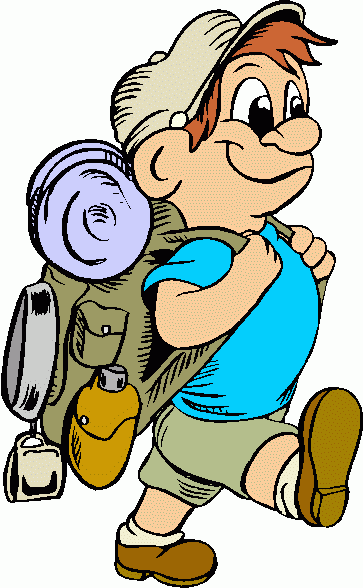 Sraz v 8 hodin u ZOO